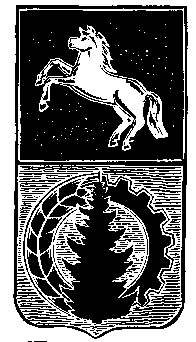 АДМИНИСТРАЦИЯ АСИНОВСКОГО РАЙОНАПОСТАНОВЛЕНИЕ23.08.2018						                                         № 1329г. АсиноОб утверждении проекта планировки территории, содержащего проект межевания территории  населенного пункта г. Асино Асиновского района Томской области        Рассмотрев проект планировки территории, содержащий проект межевания территории  населенного пункта г. Асино Асиновского района Томской области, протокол публичных слушаний, заключение по результатам публичных слушаний по рассмотрению проекта планировки территории, содержащего проект межевания территории  населенного пункта г. Асино Асиновского района Томской области от 16.08.2018, руководствуясь статьей 46 Градостроительного кодекса Российской Федерации, решением Думы Асиновского района от 26.12.2017 № 168 «О принятии полномочий»,               ПОСТАНОВЛЯЮ:           1. Утвердить проект планировки территории, содержащий проект межевания территории  населенного пункта г. Асино Асиновского района Томской области, согласно приложению к настоящему постановлению.           2. Настоящее постановление подлежит опубликованию в средствах массовой информации  и размещению на официальном сайте муниципального образования «Асиновский район» www.asino.ru.           3. Настоящее постановление вступает в силу с даты его официального опубликования.           4. Контроль за исполнением настоящего постановления возложить на Первого заместителя Главы администрации Асиновского района по обеспечению жизнедеятельности и безопасности.Глава Асиновского района                                                                                Н.А. ДанильчукПриложение к постановлению администрации Асиновского районаот 23.08.2018 № 1329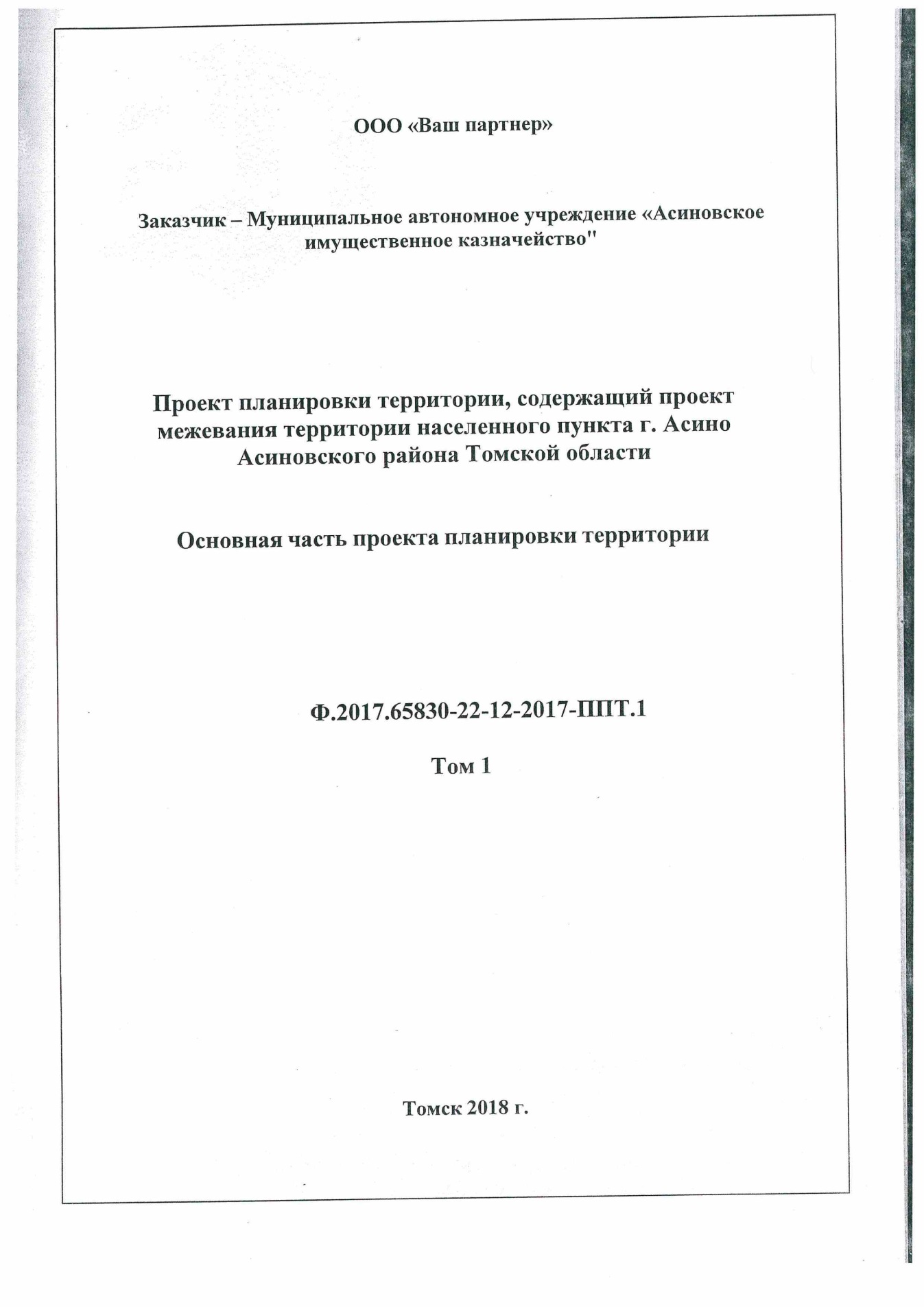 